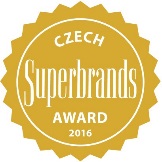 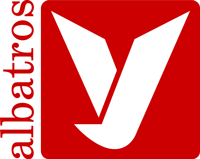 TISKOVÁ ZPRÁVA____________________________________________________________________________________________VYDÁNÍ hARRYHO pOTTERa SLAVÍ LETOS 20. narozeniny! ALbatros bude nadělovat každý měsíc.Praha, 13. březen 2017 – 26. června uplyne dvacet let od vydání první knihy o Harrym Potterovi v Anglii. Příběh o čarodějnickém učni je dodnes obrovským fenoménem a jednou z nejúspěšnějších literárních sérií všech dob. Nakladatelství Albatros, které v Česku knihy J. K. Rowlingové vydává, chystá k tomuto výročí pro fanoušky pořádnou porci titulů.  V únoru již vyšel třetí sešit omalovánek Kouzelná místa a postavy, v březnu navázal Albatros horkou novinkou Fantastická zvířata a kde je najít – původní scénář. J. K. Rowlingová v knize představuje svým čtenářům řadu nových kouzelných tvorů a postav. 
Fanoušci světa Harryho Pottera se ale dočkají i dalších překvapení. V dubnu vyjde druhá kniha Filmové magie a v květnu se mohou fanoušci těšit na nové vydání všech tří bradavických učebnic s ilustracemi Jonnyho Duddla (Fantastická zvířata, Bajky Barda Beedlyho, Famfrpál v průběhu věků). V květnu vyzve Albatros všechny fanoušky Harryho Pottera na souboj – v rámci knižního veletrhu Svět knihy proběhne v Praze Famfrpálový turnaj.Od června začne Albatros průběžně vydávat celou sedmidílnou sérii v novém provedení. První díl Harry Potter a Kámen mudrců vyjde v novém formátu, s novou obálkou a s ilustracemi Jonnyho Duddla. Následně se mohou čtenáři těšit každý měsíc také na nové vydání druhého, třetího a čtvrtého dílu série. „Nové vydání s obálkami Jonnyho Duddla je dárkem současným fanouškům a zároveň lákadlem pro nové čtenáře potterovské série. Knihy budou kvalitně vybavené a spolu s novým vydáním bradavických učebnic budou tvořit krásnou, atraktivní kolekci,“ říká Petr Eliáš, šéfredaktor nakladatelství Albatros. V říjnu se objeví na knižních pultech třetí kniha ilustrovaného vydání Harry Potter a vězeň z Azkabanu. Všem postavám vdechne svými kouzelnými kresbami život opět ilustrátor Jim Kay. Celoroční oslavy završí Albatros ilustrovaným vydáním knihy Fantastická zvířata.Původní série o Harrym Potterovi vycházela mezi lety 1997 a 2007 a po celém světě se jí prodalo přes 450 milionů výtisků v 79 jazycích, nemluvě o osmi úspěšných velkofilmech, které byly podle ní natočeny. Jenom v Česku se prodalo nevídaných 1,7 milionu kusů. Pozitivní ohlasy a prodeje přes sto tisíc kusů sklidilo i podzimní vydání osmého příběhu série – scénář divadelní hry Harry Potter a prokleté dítě.NakladatelstvÍ ALBATROS je nejstarší české nakladatelství, které se od svého vzniku v roce 1949 specializuje na kvalitní původní i překladovou literaturu pro děti. Dnes je součástí společnosti Albatros Media a. s. Za dobu své existence vydalo přes 10 tisíc titulů. V portfoliu nakladatelství najdete leporela, poezii, pohádky, knížky pro začínající čtenáře, literaturu populárně-naučnou a vzdělávací i fantasy, detektivní příběhy a komiksy.  Albatros Media a. s. je mediální společnost a největší knižní vydavatelství v ČR. V návaznosti na tradici sahající až k roku 1949 společnost vydává více než tisíc knižních titulů ročně. Skupina zaštiťuje knižní nakladatelství Albatros, CooBoo, Plus, Motto, XYZ, Edika, BizBooks, CPress, Computer Press, Management Press, B4U Publishing, Fragment, Egmont, Kniha Zlín, partnerský projekt Edice České televize a nakladatelství elektronických knih eReading a Palmknihy. Dotazy: Veronika Sonnková, PR manažerka, tel.: 702 187 181, e-mail: veronika.sonnkova@albatromedia.cz 